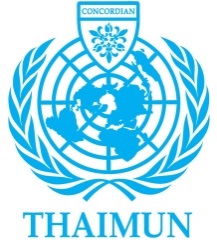 Thailand Model United NationsBest Delegate and Best Chair Awards and SuperlativesBest Delegate and Best Chair Awards encourage delegates and chairs to raise the standard of debate and enhance MUN collegiality. It is hoped that all delegates will aspire to be Best Delegates, to be respected by their peers and advisers, and celebrated by their school.Chairs will nominate Superlatives in their committee but they will be limited to three, for example: Most Passionate Delegate, Most Informed Delegate and Most Inspiring Delegate.Best Delegate Awards will be more official: they will be recorded from year to year, published on websites and in the press and by other media, and lauded by the delegate’s school.Throughout the THAIMUN conference Chairs, Secretariat and Advisers will observe delegates in all stages of the MUN process from caucusing to resolution writing and debate. They will follow a list of criteria (see below). Nominations will be collected on the morning of the third day of the conference and final decisions will be made by the Secretariat and by the advisers at the Advisers’ Meeting.There will be a Best Delegate Award for each committee and an overall Best Delegate for the whole conference.The criteria for Best Delegate will be:Research: the delegate demonstrates thorough study of the topic/s, an understanding of past actions by the UN and other bodies, and has a clear position and definite ideas on solutions Public speaking: the delegate’s speeches are confident and eloquent; speeches are relevant and memorable and are structured, able to clearly frame the topic or break down the topic into manageable issuesTeam building: the delegate demonstrates skills in meeting fellow delegates, is positive in caucusing, shows leadership qualities, reaches out to other delegates, demonstrates rapport and listens to points of viewResolution Writing: the delegate is able to participate in drafting a well-written and well-organized resolution, using input from fellow delegates, with common sense operative clausesDebate: the delegate mounts a good defense of the resolution, gathers support from fellow delegates and accepts appropriate amendments, noting that the best debater is the best listenerBest Chair AwardSimilar to Best Delegate the Best Chair Award will meet the following criteria:Meets deadlines by completing a thorough research paper for delegates in advance of the conference; and communicates with delegates by electronic means on a regular basis prior to the conference; and attends the Chairs’ meeting on the eve of the conferenceDevelops a rapport with delegates and demonstrates maturity and leadershipAccurately interprets and thoroughly understands the of rules and procedures of THAIMUNExercises fairness, strong control and confidence, and is at ease with delegatesMentors delegates where necessary and is especially caring of novice delegatesPresides over a hard-working committee with delegates who respect the chair and enjoy the experienceThe Best Chair Award will be decided by a meeting of the Secretariat and Advisers.The above criteria will apply to all committees and the Security Council. The ICJ and ICC will have their own criteria for best advocate and best judge. The actual Best Delegate and Best Chair Awards will be in the form of a certificate and a trophy. Best Delegates in each committee will receive a certificate.